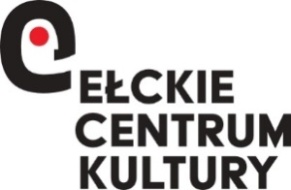 KONKURS RECYTATORSKI I WOKALNY 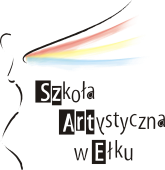              w RAMACH OBCHODÓW XXII Dnia Papieskiego        KARTA ZGŁOSZENIA...............................................   					   	    	   (pieczęć lub dane teleadresowe instytucji delegują	  Wokalny                   Recytatorski       1. Imię i nazwisko uczestnika lub nazwa zespołu ……………………………………………………………………………................…………2.Skład zespołu (imiona i nazwiska) …………………………………………………………………………...................................................................................................................................................................................................................................................................................................................3.Grupa wiekowa – proszę właściwe podkreślić: dzieci do lat 6; klasy I-III; klasy IV-VI; klasy VII –VIII; szkoły ponadpodstawowe4.Wykonywany utwór (tytuł, autor muzyki i tekstu, czas trwania)………………………………………………………………………………………………………………………………………………………………………………………………...….5. Rodzaj akompaniamentu ……………………………………………………………………6. Liczba mikrofonów …………………………………………………………………………7. Imię i nazwisko osoby przygotowującej…………………………………..………………...8. Adres korespondencyjny uczestnika, telefon, e-mail………………………..………………………………………………………………………………………………….…………..……………………………….                                                                                         (Podpis dyrektora placówki delegującej lub osoby zgłaszającej uczestnika)Uwaga: Kartę prosimy wypełnić czytelnie drukowanymi literami